ที่ ศธ  ๐๖๔๓.๑/	        	                                   วิทยาลัยเกษตรและเทคโนโลยีตาก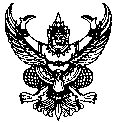             สถาบันการอาชีวศึกษาเกษตร ภาคเหนือ						                      ถนนสายเอเชีย           อำเภอวังเจ้า						                      ตู้ ปณ.๕  ตาก  จังหวัดตาก ๖๓๐๐๐					          วันที่..............................................เรื่อง   แจ้งการขาดเรียนเรียน   ผู้ปกครองนาย,นางสาว…………………………………………..	ด้วย นาย,นางสาว..................................................รหัสประจำตัว.......................................เป็นนักเรียน/นักศึกษา ระดับชั้น.........................................ประเภทวิชา..............................................สาขาวิชา.............................................สาขางาน..............................................................................ซึ่งเป็นนักเรียน/นักศึกษาในความปกครองของท่าน ได้ขาดเรียนติดต่อกันเป็นเวลา............................วัน  ซึ่งจะมีผลทำให้เวลาเรียนไม่เพียงพอ และไม่มีสิทธิสอบปลายภาค	จึงเรียนมาเพื่อโปรดทราบ และติดตามเอาใจใส่การมาเรียนของนักเรียนอย่างใกล้ชิด และโปรดติดต่ออาจารย์ที่ปรึกษา หากมีปัญหาจะให้ช่วยเหลือประการใด ขอให้แจ้งให้ทราบตามที่อยู่ของวิทยาลัย หรือแจ้งทางโทรศัพท์ถึงครูที่ปรึกษา โดยตรง จักขอบคุณเป็นอย่างมาก								ขอแสดงความนับถือ							    (...........................................)							อาจารย์ที่ปรึกษาระดับชั้น..............................                                หมายเลขโทรศัพท์.........................................บันทึกการพ้นสภาพการเป็นนักเรียน/นักศึกษาวิทยาลัยเกษตรและเทคโนโลยีตาก                                 วันที่................เดือน........................พ.ศ....................................เรื่อง   การพ้นสภาพการเป็นนักเรียน/นักศึกษาเรียน   ผู้อำนวยการวิทยาลัยเกษตรและเทคโนโลยีตาก	ด้วยนาย/นางสาว...........................................................รหัสประจำตัว...................................นักเรียน/นักศึกษา ระดับชั้น.............................ประเภทวิชา.....................................................สาขาวิชา....................................................สาขางาน.............................................................เข้าเกณฑ์พ้นสภาพการเป็นนักเรียน/นักศึกษาเนื่องจาก           ขาดเรียนติดต่อกันเกินกว่า 15 วัน ตั้งแต่วันที่..............เดือน..........................พ.ศ...............................ถึงวันที่...................เดือน............................พ.ศ.........................................รวม........................และไม่มาติดต่อรักษาสภาพการเป็นนักเรียน           ไม่มาลงทะเบียนภาคเรียนที่...........ปีการศึกษา.......................และไม่มาติดต่อรักษาสภาพการเป็นนักเรียนภายใน 15 วัน นับจากวันสุดท้ายของการลงทะเบียน	จึงเรียนมาเพื่อโปรดพิจารณา							(....................................................)						อาจารย์ที่ปรึกษาระดับชั้น...................................ความเห็นของหัวหน้างานทะเบียน..................................................................................................................						ลงชื่อ.......................................................							(นางนงลักษณ์   ทาสี)                                  หัวหน้างานทะเบียนความเห็นของรองผู้อำนวยการฝ่ายบริหารทรัพยากร.........................................................................................						ลงชื่อ.......................................................					(นายองอาจ   อ่ำพุธ)                                           รองผู้อำนวยการ ฝ่ายบริหารทรัพยากรคำสั่งผู้อำนวยการ...............................................................................................................................................                                    ลงชื่อ................................................................                                        (นายนิมิตร     อาศัย)                                      ผู้อำนวยการวิทยาลัยเกษตรและเทคโนโลยีตากที่ ศธ  ๐๖๔๓.๑/	        	                                   วิทยาลัยเกษตรและเทคโนโลยีตาก            สถาบันการอาชีวศึกษาเกษตร ภาคเหนือ						                      ถนนสายเอเชีย           อำเภอวังเจ้า						                      ตู้ ปณ.๕  ตาก  จังหวัดตาก ๖๓๐๐๐					          วันที่..............................................เรื่อง   การพ้นสภาพการเป็นนักเรียน/นักศึกษาเรียน   ผู้ปกครองนาย,นางสาว………………………………………………	ด้วย นาย,นางสาว..................................................รหัสประจำตัว.......................................เป็นนักเรียน/นักศึกษา ระดับชั้น.........................................ประเภทวิชา..............................................สาขาวิชา.............................................สาขางาน..............................................................................ซึ่งเป็นนักเรียน/นักศึกษาในความปกครองของท่าน ได้พ้นสภาพการเป็นนักเรียน/นักศึกษา ของวิทยาลัยเกษตรและเทคโนโลยีตาก                ตั้งแต่วันที่……………เดือน............................พ.ศ...............................เนื่องจาก           ขาดเรียนติดต่อกันเกินกว่า 15 วัน ตั้งแต่วันที่..............เดือน..........................พ.ศ...............................ถึงวันที่...................เดือน............................พ.ศ.........................................รวม........................และไม่มาติดต่อรักษาสภาพการเป็นนักเรียน           ไม่มาลงทะเบียนภาคเรียนที่...........ปีการศึกษา.......................และไม่มาติดต่อรักษาสภาพการเป็นนักเรียนภายใน 15 วัน นับจากวันสุดท้ายของการลงทะเบียน	 ขาดพื้นความรู้ หรือคุณสมบัติของผู้เข้าเรียน เรื่อง....................................................................................           ประพฤติผิดอย่างร้ายแรงเรื่อง.................................................................................................................	การพ้นสภาพการเป็นนักเรียน/นักศึกษา ได้ปฏิบัติตามระเบียบกระทรวงศึกษาธิการ ว่าด้วยการจัดการศึกษาหลักสูตรประกาศนียบัตรวิชาชีพ พุทธศักราช 2556 และหลักสูตรประกาศนียบัตรวิชาชีพชั้นสูง พุทธศักราช 2557	จึงเรียนมาเพื่อโปรดทราบ 								ขอแสดงความนับถือ							         (นายนิมิตร     อาศัย)							ผู้อำนวยการวิทยาลัยเกษตรและเทคโนโลยีตาก